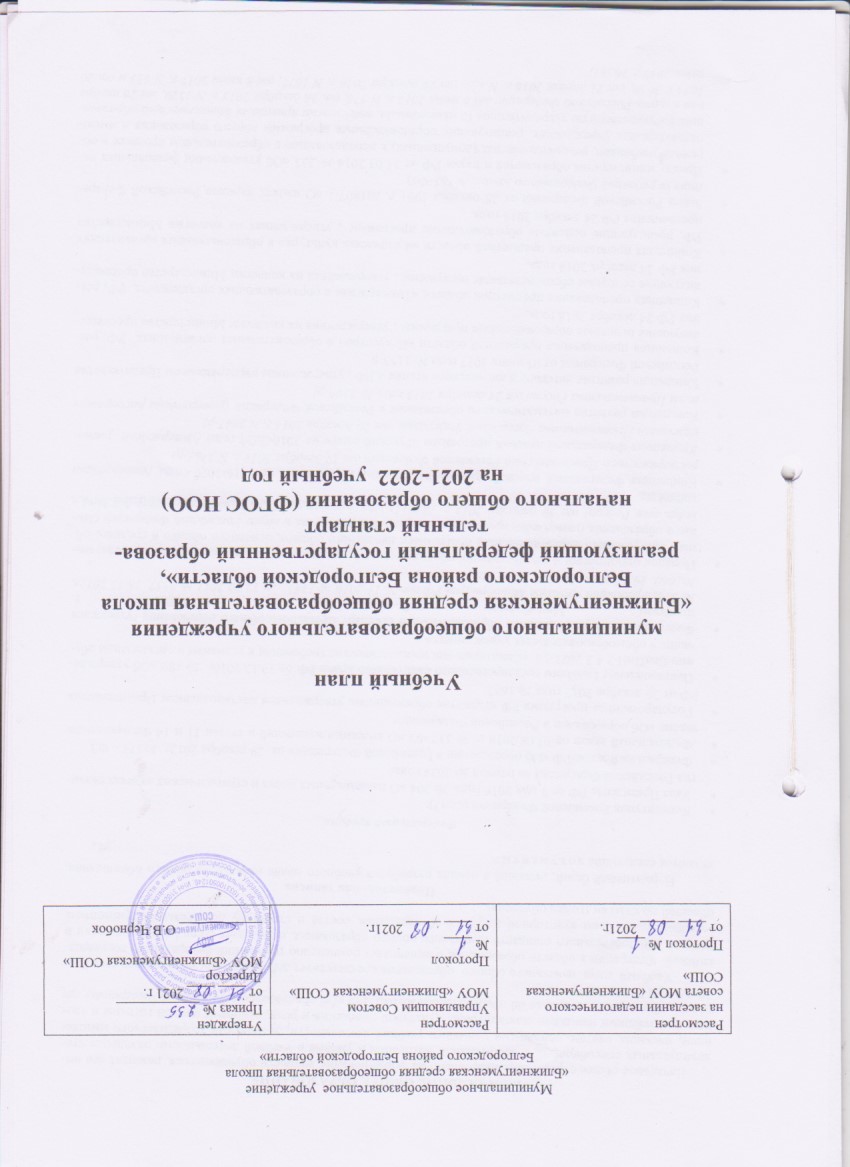 I. начальное общее образованиеНачальное общее образование направлено на формирование личности обучающегося, развитие его индивидуальных способностей, положительной мотивации и умений в учебной деятельности: овладение чтением, письмом, счетом, основными навыками учебной деятельности, элементами теоретического мышления, простейшими навыками самоконтроля, культурой поведения и речи, основами личной гигиены и здорового образа жизни  (статья 66  Федерального закона  РФ «Об образовании в Российской Федерации» от 29 декабря 2012г. №273 – ФЗ).  Учебный  план  начального общего  образования соответствует действующему законодательству Российской  Федерации в области образования, обеспечивает реализацию требований федерального государственного образовательного стандарта начального общего образования, определяет общий объем нагрузки и максимальный объем аудиторной нагрузки обучающихся, состав и структуру обязательный предметных областей по классам (годам обучения).Пояснительная запискаНормативной базой, лежащей в основе разработки учебного плана начального общего образования, являются следующие документы:Федеральный уровеньКонституция Российской Федерации (ст.43);Указ Президента РФ от 7 мая 2018 года  № 204 «О национальных целях и стратегических задачах развития Российской Федерации на период до 2024 года»Федеральный закон РФ «Об образовании в Российской Федерации» от  29 декабря 2012г. №273 – ФЗФедеральный закон от 03.08.2018 г. № 317-ФЗ «О внесении изменений в статьи 11 и 14 Федерального закона «Об образовании в Российской Федерации»Государственная программа РФ «Развитие образования», утвержденная постановлением Правительства РФ от 26 декабря 2017 года № 1642Постановление Главного государственного санитарного врача РФ от 29.12.2010г. № 189 «Об утверждении СанПиН 2.4.2.2821-10  «Санитарно-эпидемиологические требования к условиям и организации обучения в общеобразовательных учреждениях»Федеральный государственный образовательный стандарт начального общего образования (утвержден приказом Минобрнауки России от 6.10.2009 г. 
№ 373; в редакции приказов Минобрнауки РФ от 26.11.2010 № 1241, от 22.09.2011 № 2357, 18.12.2012г. №1060, 29.12.2014г.№1643, 18.05.2015г. №507)Порядок организации и осуществления образовательной деятельности по основным общеобразовательным программам - образовательным программам начального общего, основного общего и среднего общего образования (утвержден приказ Министерства образования и науки Российской Федерации (Минобрнауки России) от 30 августа 2013 г. №1015) http://www.rg.ru/2013/10/16/obrprogrammy-dok.html - commentsКонцепция Федеральной целевой программы развития образования на 2016-2020 годы (утверждена распоряжением Правительства Российской Федерации от 29 декабря 2014 г. N 2765-р)Концепция Федеральной целевой программы «Русский язык» на 2016-2020 годы (утверждена  распоряжением Правительства Российской Федерации  от 20 декабря 2014 г. N 2647-р)Концепции развития математического образования в Российской Федерации (утверждена распоряжением Правительства России от 24 декабря 2013 года № 2506-р)Концепция развития детского и юношеского чтения в РФ , утвержденная распоряжением Правительства Российской Федерации от 03 июня 2017 года № 1155-рКонцепция преподавания предметной области «Искусство» в образовательных организациях  РФ, реализующие основные образовательные программы , утвержденная на коллегии Министерства просвещения РФ 24 декабря 2018 года.Концепция преподавания предметной области «Технология» в образовательных организациях  РФ, реализующие основные образовательные программы , утвержденная на коллегии Министерства просвещения РФ 24 декабря 2018 года.Концепция преподавания предметной области «Физическая культура» в образовательных организациях  РФ, реализующие основные образовательные программы , утвержденная на коллегии Министерства просвещения РФ 24 декабря 2018 года.Закон Российской Федерации от 25 октября 1991 г. №1807-1 «О языках народов Российской Федерации» (в редакции Федерального закона №185-ФЗ)Приказ министерства образования и науки РФ от 31.03.2014 № 253 «Об утверждении федеральных перечней учебников, рекомендованных (допущенных) к использованию в образовательном процессе в образовательных учреждениях, реализующих образовательные программы общего образования и имеющих государственную аккредитацию» (с изменениями, внесенными приказами Министерства образования и науки Российской Федерации от 8 июня 2015 г. N 576, от 28 декабря 2015 г. N 1529, от 26 января 2016 г. N 38, от 21 апреля 2016 г. N 459, от 29 декабря 2016 г. N 1677, от 8 июня 2017 г. N 535 и от 20 июня 2017 г. №581)Приказ министерства образования и науки РФ от 09.06.2016 г. № 699 «Об утверждении перечня организаций, осуществляющих выпуск учебных пособий, которые допускаются к использованию при реализации имеющих государственную аккредитацию образовательных программ начального общего, основного общего, среднего общего образования»Стратегия развития и воспитания в РФ  на период до 2025 года, утвержденная распоряжением Правительства РФ  от августа 2009 года № 1101-рСтратегия развития физической культуры и спорта на период до 2020 года в РФ  на период до 2025 года, утвержденная распоряжением Правительства РФ  от августа 2009 года № 1101-рПорядок организации и осуществления образовательной деятельности по основным общеобразовательным программам– образовательным программам начального общего, основного общего и среднего общего образования, утвержденный приказом Министерства образования и науки РФ от 30 августа 2013 года № 1015.Порядок применения организациями, осуществляющими образовательную деятельность, электронного обучения, дистанционных образовательных технологий при реализации образовательных программ, утвержденный приказом Министерства образования и науки РФ от 23 августа 2017 года № 816.Инструктивные и методические материалыПисьмо Минобрнауки РФ «О введении федерального государственного образовательного стандарта общего образования» от 19.04.2011г. № 03-255Письмо Минобрнауки РФ «Об организации внеурочной деятельности при введении федерального государственного образовательного стандарта общего образования» от 12 мая 2011г . №03-296Региональный уровеньЗакон Белгородской области «Об образовании в Белгородской области» (принят Белгородской областной Думой от 31.10.2014 № 314) Закон Белгородской области от 03 июля 2006 года № 57  «Об установлении регионального компонента государственных образовательных стандартов общего образования  в Белгородской области».Концепция программы «Формирование регионального солидарного общества», утвержденная постановлением Правительства Белгородской области от 30 декабря 2013 года № 528-пп.Стратегия развития дошкольного, общего и дополнительного образования Белгородской области на 2013-2020гг. (утверждена Постановлением Правительства Белгородской области от 28 октября 2013 года № 431-ПП)Постановление правительства Белгородской обл. от 30.12.2013 № 528-пп «Об утверждении государственной программы Белгородской области «Развитие образования Белгородской области на 2014-2020 годы» Приказ департамента образования, культуры и молодёжной политики Белгородской области от 06.04.2009г. № 694 «О совершенствовании физического воспитания учащихся в общеобразовательных учреждениях области»Приказ департамента Белгородской области от 16.10.2017 №2962 «О реализации Федерального государственного образовательного стандарта в части изучения родного языка»Порядок регламентации и оформления отношений государственной и муниципальной общеобразовательной организации и родителей (законных представителей) обучающихся, нуждающихся в длительном лечении, а также детей-инвалидов в части организации обучения по основным общеобразовательным программам на дому, утвержденный приказом департамента образования Белгородской области от 13 апреля 2015 года № 1688.Инструктивные и методические материалыИнструктивное письмо департамента образования Белгородской области от 19.02.2014г. №9-06/999-НМ «О формах промежуточной аттестации»Инструктивное письмо департамента образования Белгородской области от 21.02.2014 года №9-06/1086-НМ «О промежуточной аттестации обучающихся общеобразовательных учреждений»Инструктивное письмо департамента образования Белгородской области от 22.05.2014г. №»9-06/3335-НМ «О некоторых аспектах организации и проведения промежуточной аттестации обучающихся общеобразовательных организаций»Инструктивное письмо департамента образования  Белгородской области от19.05.2014г.№9-06/3262-НМ «О переводе обучающихся 4-х классов»Инструктивное письмо департамента образования Белгородской области от 19.05.2014года №9-06/3259-НМ «Об устранении нарушений в преподавании учебного предмета «Физическая культура»Инструктивное письмо департамента образования Белгородской области от 18.06.2014г №9-06/3968-НМ «Об использовании учебников и учебных пособий»Инструктивно-методические письма  Белгородского института развития образованияМуниципальный уровеньМуниципальная программа «Развитие образования Белгородского района на 2014-2020 годы» (утверждена постановлением администрации Белгородского района от 31 марта 2015 года № 26)Уровень общеобразовательного учреждения Устав МОУ «Ближнеигуменская СОШ»;Программа развития МОУ «Ближнеигуменская СОШ»;Основная образовательная программа начального общего образования МОУ «Ближнеигуменская СОШ»;Локальные акты МОУ «Ближнеигуменская СОШ»Особенности учебного планаВ соответствии с ФГОС учебный план НОО включает в себя обязательную часть и часть, формируемую участниками образовательных отношений. Обязательная часть учебного плана отражает содержание образования, которое обеспечивает решение важнейших целей современного начального образования:формирование гражданской идентичности обучающихся;приобщение к общекультурным и национальным ценностям, информационным технологиям;готовность к продолжению образования на последующих уровнях основного общего образования;формирование здорового образа жизни, элементарных правил поведения в экстремальных ситуациях;личностное развитие обучающегося в соответствии с его индивидуальностьюОбучение в 1-4 классах ведется по УМК «Начальная школа XXI века» под редакцией Н.Ф.Виноградовой.Обучение в 1 классе осуществляется в соответствии с санитарно-гигиеническими требованиями:  - продолжительность учебного года - 33 недели;- продолжительность учебной недели - 5 дней;- продолжительность урока (академический час): сентябрь-декабрь по 35 минут;  январь-май по 40 минут каждый;- использование «ступенчатого»  режима обучения в первом полугодии (в сентябре, октябре - по 3 урока в день по 35 минут каждый, в ноябре-декабре - по 4 урока в день по 35 минут каждый; январь - май - по 4 урока в день по 40 минут каждый).- устанавливаются в течение года дополнительные недельные каникулы;- ежедневная динамическая пауза 40 минут; - обучение проводится без балльного оценивания знаний обучающихся и домашних заданий.Обучение во 2-4 классах осуществляется:  - продолжительность учебного года: 34 недели;- продолжительность учебной недели: 5 дней, на основании заявлений родителей обучающихся и по решению Управляющего Совета;- продолжительность урока (академический час): 45 минут. Обязательная часть учебного плана начального общего образования представлена девятью обязательными предметными областями («Русский язык и литературное чтение», «Родной язык и литературное чтение на родном языке», «Иностранный язык», «Математика и информатика», «Обществознание и естествознание (окружающий мир)», «Основы религиозных культур и светской этики», «Искусство», «Технология», «Физическая культура»), каждая из которых направлена на решение основных задач реализации содержания учебных предметов, входящих в их состав (п.19.3 ФГОС НОО в редакции приказа Минобрнауки от 29 декабря 2014года №1643).Предметная область «Русский язык и литературное чтение» представлена предметами  «Русский язык» (5 часов  в неделю в I-IV классах), «Литературное чтение» (4 часа в неделю в I-III классах, 3 часа в неделю в IV классе).Предметная область «Родной язык и литературное чтение на родном языке» представлена предметами  «Родной язык (русский)»(0,5 часа в 1-4 классах) и «Литературное чтение на родном языке (русском)» (0,5 часа в 1-4 классах) . Предметная область «Иностранный язык» представлена предметом «Иностранный язык» (английский) (2 часа  в неделю во II-IV классах).Предметная область «Математика и информатика» представлена учебным предметом «Математика»,  который изучается в I-IV классах в объёме 4 часов в неделю.Предметная область «Обществознание и естествознание (окружающий мир)» представлена предметом «Окружающий мир» (2 часа в неделю в I-IV классах). Этнокультурные интересы обучающихся в соответствии с требованиями ФГОС ООО  (п .18.3.1. Стандарта в редакции приказа Минобрнауки России от 29 декабря 2014 года №1644) реализуются через включение в содержание предмета «Окружающий мир» материалов интегрированного курса «Белгородоведение», который предполагает, прежде всего, ориентацию на развитие гражданина, патриота, высокоразвитой личности, которая в свое личное прошлое, настоящее и будущее включает и историческое прошлое родного края, культурное наследие региона и будущее своего отечества. В учебный план 4 класса включен учебный курс «Основы религиозных культур и светской этики» (далее – ОРКСЭ) в объеме 1 час в неделю (всего 34 часа). Целью учебного курса ОРКСЭ является формирование у обучающегося мотивации к осознанному нравственному поведению, основанному на знании и уважении культурных и религиозных традиций народа России, а также к диалогу с представителями других культур и мировоззрений. Учебный курс является светским.Выбор модуля, изучаемого в рамках учебного курса ОРКСЭ, осуществляется родителями (законными представителями) обучающихся. Выбор фиксируется протоколами родительских собраний и письменными заявлениями родителей. В 2018-2019 учебном году родителями (законными представителями) обучающихся был выбран модуль «Основы православной культуры». Предметная область «Искусство» представлена учебными предметами «Изобразительное искусство» и «Музыка» (по 1 часу в неделю в  I-IV классах).Предметная область «Технология» представлена предметом «Технология»  (1 час в неделю в I-IV классах). Предметная область «Физическая культура» представлена учебным предметом «Физическая культура» (2 часа в неделю в I-IV классах). Особенности части учебного плана, формируемой участниками образовательных отношенийВ распределении часов части учебного плана, формируемой участниками образовательных отношений участвуют:- обучающиеся посредством предъявления своих образовательных запросов Учреждению;- педагогические работники – посредством фиксирования особенностей Учреждения (социокультурная среда, традиции и пр.), возможностей (ресурсов), а также своих профессиональных запросов;- родители (законные представители) обучающихся – посредством предъявления социальных запросов Учреждению.С целью формирования части учебного плана, формируемой участниками образовательных отношений ежегодно в январе-мае текущего учебного года проводится выявление образовательных потребностей и запросов обучающихся и их родителей (законных представителей) посредством анкетирования, индивидуальных и групповых собеседований с родителями. По итогам мониторинга распределяются часы части учебного плана, формируемой участниками образовательных отношений.Распределение часов части учебного плана, формируемой участниками образовательных отношений рассматриваются на заседаниях педагогического совета и Управляющего совета школы и утверждается приказом директора.Так, с целью выполнения программы С.В. Иванова «Русский язык: 1-4 классы: программа, планирование, контроль» и на основании результатов анкетирования родителей (законных представителей) в 1-4 классах часть учебного плана, формируемая участниками образовательных отношений представлена 1 часом предмета «Русский язык». Учебный планна 2021-2022 учебный год(реализующий  образовательные программы начального общегообразования в рамках реализации ФГОС второго поколения)(УМК «Начальная школа XXI века»)Учебный план (годовой)Организация промежуточной аттестации:Промежуточная аттестация проводится в соответствии с Федеральным законом «Об образовании в Российской Федерации», федеральным государственным образовательным стандартом начального общего образования, Уставом школы, Положением о формах, периодичности, порядке текущего контроля успеваемости и промежуточной аттестации обучающихся МОУ «Ближнеигуменская СОШ».Промежуточная аттестация обучающихся 1 класса проводится в форме контроля чтения.Поскольку обучающимся 1-го класса отметки в баллах не выставляются, то успешность освоения школьниками программ в этот период характеризуется только качественной оценкой.Промежуточная аттестация обучающихся 2-4-х классов проводится в форме диктанта по русскому языку и контрольной работы (письменно) по математике.Формы промежуточной аттестации на уровень НОО:В соответствии с ФГОС НОО второго поколения производятся следующие мероприятия по оценке достижения планируемых результатов:1)  Оцениваются личностные, метапредметные, предметные результаты образования обучающихся 1 класса, используя комплексный подход.2) Организуется работа по накопительной системе оценки в рамках Портфеля достижений обучающихся 1-4 классов по трем направлениям:- систематизированные материалы наблюдений (оценочные листы, материалы и листы наблюдений и т.д.)- выборка детских творческих работ, стартовая диагностика, промежуточные и итоговые стандартизированные работы по русскому языку, математике, окружающему миру;- материалы, характеризующие достижения обучающихся в рамках вне- учебной и досуговой деятельности (результаты участия в олимпиадах, конкурсах, выставках, смотрах, конкурсах, спортивных мероприятиях и т.д.)УЧЕБНО – МЕТОДИЧЕСКИЙ КОМПЛЕКС МОУ «Ближнеигуменская средняя общеобразовательная школа Белгородского района Белгородской области» на уровень начального общего образования (ФГОС), 2021– 2022 учебный год Перечень программ и учебников по русскому языкуПеречень программ и учебников по литературному чтению (1-4 классы)Перечень программ и учебников по математикеПеречень программ и учебников по окружающему мируПеречень программ и учебников по иностранным языкамПеречень программ и учебников по изобразительному искусствуПеречень программ и учебников по технологииПеречень программ и учебников по музыкеПеречень программ и учебников по физической культуреПеречень программ и учебников по Основы религиозных культур и светской этики.  Основы мировых религиозных культур.Предметные областиУчебные предметыКоличество часов в неделюКоличество часов в неделюКоличество часов в неделюКоличество часов в неделюКоличество часов в неделюКоличество часов в неделюКоличество часов в неделюКоличество часов в неделюВсегоОбязательная частьУчебные предметы1А, 1 Б класс1А, 1 Б класс2 А, 2 Б класс2 А, 2 Б класс3 А, 3 Бкласс3 А, 3 Бкласс4 А, 4 Бкласс4 А, 4 БклассВсегоОбязательная частьУчебные предметыОбязательная частьЧасть, формируемая участниками образовательных отношенийОбязательная частьЧасть, формируемая участниками образовательных отношенийОбязательная частьЧасть, формируемая участниками образовательных отношенийОбязательная частьЧасть, формируемая участниками образовательных отношенийВсегоРусский язык и литературное чтениеРусский язык4141414120Русский язык и литературное чтениеЛитературноечтение444315Родной язык и литературное чтение на родном языкеРодной язык (русский)0,50,50,50,52Родной язык и литературное чтение на родном языкеЛитературное чтение на родном языке (русском)0,50,50,50,52Иностранный языкИностранный язык (английский)-2226Математика и информатикаМатематика444416Обществознаниеи естествознание (окружающий мир)Окружающий мир22228Основы религиозных культур и светской этикиОсновы религиозных культур и светской этики. Основы православной культуры11ИскусствоМузыка11114ИскусствоИзобразительное искусство11114ТехнологияТехнология11114Физическая культураФизическаякультура22228Итого20122122122190Максимально допустимая недельная нагрузка(5-ти дневная неделя)4242464646464646180Предметные областиУчебные предметыКоличество часов в неделюКоличество часов в неделюКоличество часов в неделюКоличество часов в неделюКоличество часов в неделюКоличество часов в неделюКоличество часов в неделюКоличество часов в неделюВсегоОбязательная частьУчебные предметы1 класс1 класс2 класс2 класс3 класс3 класс4 класс4 классВсегоОбязательная частьУчебные предметыОбязательная частьЧасть, формируемая участниками образовательных отношенийОбязательная частьЧасть, формируемая участниками образовательных отношенийОбязательная частьЧасть, формируемая участниками образовательных отношенийОбязательная частьЧасть, формируемая участниками образовательных отношенийВсегоРусский язык и литературное чтениеРусский язык12425136341363413634667Русский язык и литературное чтениеЛитературноечтение124136136102498Родной язык и литературное чтение на родном языкеРодной язык (русский)1717171768Родной язык и литературное чтение на родном языкеЛитературное чтение на родном языке (русском)1717171768Иностранный языкИностранный язык (английский)-686868204Математика и информатикаМатематика124136136136532Обществознаниеи естествознание (окружающий мир)Окружающий мир58686868262Основы религиозных культур и светской этикиОсновы религиозных культур и светской этики. Основы мировых религиозных культур3434ИскусствоМузыка33343434135ИскусствоИзобразительное искусство33343434135ТехнологияТехнология33343434135Физическая культураФизическаякультура66686868270Итого620257483474834748342991Максимально допустимая недельная нагрузка(5-ти дневная неделя)6456457827827827827827822991№ п/пНаименование учеб. предмета, подлежащего аттестационным испытаниямФормы промежуточной аттестацииФормы промежуточной аттестацииФормы промежуточной аттестацииФормы промежуточной аттестации1 кл.2 кл.3 кл.4 кл.1Русский язык ДиктантДиктант Диктант 2МатематикаКонтрольная работа (письменно)Контрольная работа (письменно)Контрольная работа (письменно)3Литературное чтениеКонтроль чтения№ п/ п КлассПред мет Программа Программа Программа Учебник Учебник Учебник № п/ п КлассПред мет Название (вид) Автор Год издания Название (вид) Автор Год издания Обеспеч., %   1 1Русский язык (базовый)  «Начальная школа XXI века» Русский язык. Базовый Иванов С.В., Кузнецова Н.И. Вентана-Граф, 2012 Букварь.Учебник в 2  ч для учащихся общеобразовательных школ Журова Л.Е, Евдокимова А.О  Вентана-Граф, 2013100 %   1 1Русский язык (базовый) Русский язык Учебник для учащихся общеобразовательных школ Иванов С.В., Евдокимова А.О., Кузнецова М.И. ВентанаГраф, 2011 100 %    22Русский язык (базовый) «Начальная школа XXI века» Русский язык. Базовый Иванов С.В. Вентана-Граф, 2012 Русский язык, учебник для учащихся общеобразовательных школ, 2 части Иванов С.В. и др. Вентана-Граф, 2013 100 %     33 Русский язык (базовый) «Начальная школа XXI века» Русский язык. Базовый Иванов С.В.Вентана-Граф, 2012 Русский язык, учебник для учащихся общеобразовательных школ, 2 части Иванов С.В., Евдокимова А.О., Кузнецова М.И и другие; под редакцией Иванова С.В.АО "Издательство "Просвещение" 2020100 %     44 Русский язык (базовый) «Начальная школа XXI века» Русский язык. Базовый Иванов С.В.Вентана-Граф, 2013 Русский язык, учебник для учащихся общеобразовательных школ в 2 – х ч. Иванов С.В., Евдокимова А. О.  Вентана-Граф, 2015 100 % 1-41-4Родной язык (русский)Русский родной язык. Примерные рабочие программы. 1–4 классы О. М. Александрова, М. И. Кузнецова, Л. В. Петленко, В. Ю. Романова,Л. А. Рябинина, О. В. СоколоваПросвещение, 2020Русский родной язык. 1-4 классыКибирева Л.В., Мелихова Г.И., Склярова В.Л.Русское слово, 2020100 %№ п/ п Класс Предмет Программа Программа Программа Учебник Обеспеч., % № п/ п Класс Предмет Название (вид) Автор Год издания Название (вид) Автор Год издания Обеспеч., %   11 Литературное чтение (базовый) «Начальная школа XXI века» Обучение грамоте, Базовый Журова  Л.Е.АО "Издательство "Просвещение», 2020Букварь.Учебник в 2  ч для учащихся общеобразовательных школ Журова Л.Е, Евдокимова А.О  АО "Издательство "Просвещение», 2020100 %   11 Литературное чтение (базовый) «Начальная школа XXI века» Литературное чтение Базовый Ефросинина Л.А. АО "Издательство "Просвещение», 2020Литературное чтение. 1 класс. Учебник. В 2 ч. Часть 1, 2Виноградова Н.Ф., Хомякова И.С, Сафонова И.В. и другие; под редакцией Виноградовой Н.Ф.АО "Издательство "Просвещение" 2020100 %   11 Литературное чтение (базовый) 22Литературное чтение (базовый) «Начальная школа XXI века» Литературное чтение Базовый Ефросинина Л.А. АО "Издательство "Просвещение», 2020Литературное чтение. 2 класс. Учебник. В 2 ч. Часть 1Виноградова Н.Ф., Хомякова И.С., Сафонова И.В. и другие; под редакцией Виноградовой Н.Ф.АО "Издательство "Просвещение"2021100 %  22Литературное чтение (базовый) «Начальная школа XXI века» Литературное чтение БазовыйЕфросинина Л.А.АО "Издательство "Просвещение», 2020Литературное чтение. 2 класс. Учебник. В 2 ч. Часть 2Виноградова Н.Ф., Хомякова И.С., Сафонова И.В. и другие; под редакцией Виноградовой Н.Ф.АО "Издательство "Просвещение"2021100 % 3. 3Литературное чтение (базовый) «Начальная школа XXI века» Литературное чтение Базовый Ефросинина Л.А. АО "Издательство "Просвещение», 2020Литературное чтение. 3 класс. В 2 ч. Учебник. 1 частьЕфросинина Л.А. АО "Издательство "Просвещение», 2021100 % 3. 3Литературное чтение (базовый) АО "Издательство "Просвещение», 2020Литературное чтение. 3 класс. В 2 ч. Учебник. 2 частьЕфросинина Л.А. 
АО "Издательство "Просвещение», 2021100% 4.4.Литературное чтение (базовый) «Начальная школа XXI века» Литературное чтение БазовыйЕфросинина Л.А. АО "Издательство "Просвещение», 2020Литературное чтение, учебник для учащихся общеобразовательных школ в 2-х ч. Ефросинина Л.А. АО "Издательство "Просвещение», 2021100 % 4.4.Литературное чтение (базовый) № п/ п КлассПредмет Программа Программа Программа Учебник Учебник Обеспеч., % № п/ п КлассПредмет Название (вид) Автор Год издания Название (вид) Автор Год издания Обеспеч., % 1.1 Математика (базовый) «Начальная школа XXI века» Математика, базовый Рудницкая В.Н.ВентанаГраф, 2012Математика, учебник для 1 класса четырехлетней начальной школы, 2 части Рудницкая В.Н., Кочурова Е.Э., Рыдзе О.А. Вентана Граф, 2013100 % 2.2 Математика (базовый) «Начальная школа XXI века» Математика, базовый Рудницкая В.Н.ВентанаГраф, 2012 Математика, учебник для 2 класса четырехлетней начальной школы, 2 части Рудницкая В.Н., Юдачева Т.В. Вентана-Граф, 2013 100 % 3.3 Математика (базовый) «Начальная школа XXI века» Математика, базовыйРудницкая В.Н.Вентана Граф, 2011 Математика. 3 класс. Учебник. В 2 ч. Часть 1,2
Рудницкая В.Н., Юдачёва Т.В.
 "Просвещение" 2020100 % 4.4 Математика (базовый) «Начальная школа XXI века» Математика, базовый Рудницкая В.Н.ВентанаГраф, 2013 Математика, учебник для 4 класса четырехлетней начальной школы Рудницкая В.Н., Юдачева Т.В. Вентана-Граф 2014 100 % №Класс Предмет ПрограммаУчебник Учебник Обеспеч№Класс Предмет Название (вид) Автор Год издания Название (вид) Автор Год издания Обеспеч1.1Окружающий мир (базовый) «Начальная школа XXI века» Окружающий мир, базовый Виноградова Н.Ф.Вентана-Граф, 2012 Окружающий мир, учебник для общеобразовательных учреждений, 2 части Виноградова Н.Ф. АО "Издательство "Просвещение», 2019100 % 2.2 Окружающий мир (базовый) «Начальная школа XXI века» Окружающий мир, базовый Виноградова Н.Ф.Вентана-Граф, 2012 Окружающий мир, учебник для общеобразовательных учреждений, 2 части Виноградова Н.Ф. АО "Издательство "Просвещение», 2019100 % 3.3Окружающий мир (базовый) «Начальная школа XXI века» Окружающий мир, базовый Виноградова Н.Ф.Вентана-Граф, 2012 Окружающий мир, учебник для общеобразовательных учреждений в 2 частяхВиноградова Н.Ф., Калинова Г.С. АО "Издательство "Просвещение», 2020100 % 4.4Окружающий мир (базовый) «Начальная школа XXI века» Окружающий мир, базовый Виноградова Н.Ф.Вентана-Граф, 2013 Окружающий мир, учебник для общеобразовательных учреждений  в 2 частяхВиноградова Н.Ф., Калинова Г.С. АО "Издательство "Просвещение», 2019100 % № Класс Предмет Программа Программа Программа Учебник Учебник Обеспеч.№ Класс Предмет Название (вид) Автор Год издания Название (вид) Автор Год издания Обеспеч.1.2 Английский язык (базовый)ФГОС Программы общеобразовательных учреждений «Английский язык. 2-4 классы»Быкова Н.И., Поспелова М.Д.Просвещение, 2019 Английский в фокусе 1,2 частьБыкова Н.И. и др. Просвещение, 2016100% 2.3 Английский язык (базовый) ФГОС Программы общеобразовательных учреждений «Английский язык. 2-4 классы»Быкова Н.И., Поспелова М.Д.Просвещение, 2019 Английский в фокусе 1,2 частьБыкова Н.И. и др. Просвещение, 2016 100% 3.4 Английский язык (базовый) ФГОС Программы общеобразовательных учреждений «Английский язык. 2-4 классы»Быкова Н.И., Поспелова М.Д.Просвещение, 2019Английский в фокусе 1,2 частьБыкова Н.И. и др. Просвещение, 2019100 % № Класс Предмет Программа Программа Программа Учебник Учебник Учебник Обеспеч., % № Класс Предмет Название (вид) Автор Год издания Название (вид) Автор Год издания Обеспеч., % 1.1Изобразительное искусство Изобразительное искусство, базовый Савенкова Л.Г., Ермолинская Е.А. ВентанаГраф, 2012 Изобразительное искусство Савенкова Л. Г., Ермолинская Е.А. Вентана-Граф, 2013 100 %  22Изобразительное искусство Изобразительное искусство, базовый Савенкова Л.Г., Ермолинская Е.А. ВентанаГраф, 2011 Изобразительное искусство Савенкова Л. Г., Ермолинская Е. А. Вентана-Граф, 2013 100 % 33Изобразительное искусство Изобразительное искусство, базовый Савенкова Л.Г., Ермолинская Е.А. ВентанаГраф, 2011 Изобразительное искусство Савенкова Л. Г., Ермолинская Е. А. Вентана-Граф, 2013 100%4.4Изобразительное искусство Изобразительное искусство, базовый Савенкова Л.Г., Ермолинская Е.А. ВентанаГраф, 2013 Изобразительное искусство Савенкова Л. Г., Ермолинская Е. А. Вентана-Граф, 2013 100%№ п/ п Класс Предмет Программа Программа Программа Учебник Учебник Обе спеч., % № п/ п Класс Предмет Название (вид) Автор Год издания Название (вид) Автор Год издания Обе спеч., % 11Технология (базовый) ФГОС «Начальная школа XXI века» Программа Технология 1-4 классыЛутцева Е.А.ВентанаГраф, 2012 ФГОС Технология. Лутцева Е. А. Вентана-Граф, 2013100 % 22Технология (базовый) ФГОС «Начальная школа XXI века» Программа Технология 1-4 классыЛутцева Е.А.ВентанаГраф, 2012 ФГОС Технология. Лутцева Е. А. Вентана-Граф, 2014 100 % 33Технология (базовый) ФГОС «Начальная школа XXI века» Программа Технология 1-4 классыЛутцева Е.А.ВентанаГраф, 2012 ФГОС Технология. Лутцева Е. А. Вентана-Граф, 2013 100 %44Технология (базовый) ФГОС «Начальная школа XXI века» Программа Технология 1-4 классыЛутцева Е.А.ВентанаГраф, 2013 ФГОС Технология. Лутцева Е. А. Вентана-Граф,2013 100 %№ п/п Класс Предмет Программа Программа Программа Учебник Учебник Обеспеч., % № п/п Класс Предмет Название (вид) Автор Год издания Название (вид) Автор Год издания Обеспеч., % 1.1Музыка (базовый)ФГОС «Начальная школа XXI века» Программа. Музыка 1-4 класс Усачева В.О.Школяр Л.В.Школяр В.А.Вентана - Граф2014 Музыка 1 класс  Усачева В.О., Школяр Л.В.М., Вентана – Граф 2012 100 %2.2Музыка (базовый)ФГОС «Начальная школа XXI века» Программа. Музыка 1-4 класс Усачева В.О.Школяр Л.В.Школяр В.А.Вентана - Граф2014 Музыка 2 класс  Усачева В.О., Школяр Л.В.М., Вентана – Граф 2014 100 %3.3Музыка (базовый)ФГОС «Начальная школа XXI века» Программа. Музыка 1-4 класс Усачева В.О.Школяр Л.В.Школяр В.А.Вентана - Граф2014 Музыка 3 класс Усачева В.О., Школяр Л.В.М., Вентана – Граф 2012 100 %4.4Музыка (базовый)ФГОС «Начальная школа XXI века» Программа. Музыка 1-4 класс Усачева В.О.Школяр Л.В.Школяр В.А.Вентана - Граф2014 Музыка :4 класс Усачева В.О., Школяр Л.В.М., Вентана – Граф 2013 100 %№ Класс Предмет ПрограммаПрограммаПрограммаУчебникУчебникУчебникУчебник№ Класс Предмет Названия (вид)авторГод изданияНазвание (вид)авторГод изданияОбеспеч., %  11-2Физическая культура ФГОС Начальная школа XXI века Программа Физическая культура 1-4 классы Петрова Т.В., Копылов Ю.А., Полянская Н.В.Вентана-Граф, 2012 Физическая культура 1-2 класс Петрова Т. В., Копылов Ю. А. Вентана-Граф, 2013 100 % 2.3-4Физическая культура ФГОС Начальная школа XXI века Программа Физическая культура 1-4 классы Петрова Т.В., Копылов Ю.А., Полянская Н.В.Вентана-Граф, 2013 Физическая культура 3-4 класс Петрова Т. В., Копылов Ю. А. Вентана-Граф, 2013 100 %№КлассПредмет Программа Программа Учебник №КлассПредмет название автор Год издания Название Автор Год  издания Обе спеч., % 1. 4Основы религиозных культур и светской этики. Основы мировых религиозных культур. Основы религиозных культур и светской этики. Основы православной культурыДанилюк А.Я. 2012 г. Основы религиозных культур и светской этики. Основы мировых религиозных культур. 4 классБеглов А.Л., Саплина Е.В., Токарева Е.С. и др.Москва «Просвещещение» 2020 г. 100 % 